PRILOG 5.POZIV NA DOSTAVU PROJEKTNIH PRIJEDLOGAVAUČERI ZA DIGITALIZACIJU(Referentni broj: NPOO.C1.1.2. R3-I2.02)Izvješće pružatelja usluge i Korisnika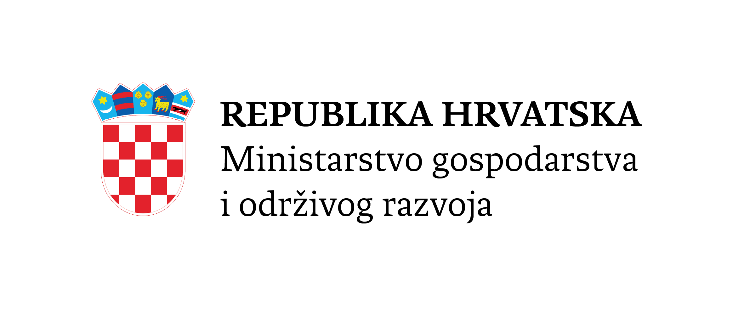 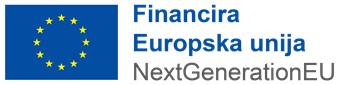 OSNOVNI PODACI (popunjava Korisnik)OSNOVNI PODACI (popunjava Korisnik)Naziv projektaNaziv KorisnikaNaziv Pružatelja uslugeDatum podnošenja IzvješćaDatum početka provedbe projekta / datum izdavanja vaučeraDatum završetka provedbe projekta / datum završetka projektnih aktivnosti Serijski broj vaučeraUkupna vrijednost projekta Iznos iskorištenih bespovratnih sredstava – vrijednost vaučera Iznos iskorištenih vlastitih sredstava CILJ PROJEKTA (popunjava Korisnik)CILJ PROJEKTA (popunjava Korisnik)Ukratko navedite osnovni cilj projekta, opišite je li kroz pruženu uslugu cilj projekta ostvaren i u kojoj mjeri. AKTIVNOSTI – Planirano i ostvareno (popunjava Pružatelj usluge, do 5 stranica) AKTIVNOSTI – Planirano i ostvareno (popunjava Pružatelj usluge, do 5 stranica) Navesti projektne aktivnosti koje su planirane Navesti koje projektne aktivnosti su provedene, koji rezultati su postignuti Navesti je li bilo odstupanja od planiranog i u kojoj mjeri te kako je isto utjecalo na projektNavesti projektne aktivnosti koje su planirane Navesti koje projektne aktivnosti su provedene, koji rezultati su postignuti Navesti je li bilo odstupanja od planiranog i u kojoj mjeri te kako je isto utjecalo na projektZaključak o provedenim aktivnostima / pruženoj usluzi:Ukratko navesti osnovni zaključakZaključak o provedenim aktivnostima / pruženoj usluzi:Ukratko navesti osnovni zaključakPopratni dokazi o ostvarenju projektnih aktivnosti i rezultata iz pružene usluge:Upisati/priložiti (ovisno o vrsti vaučera) primjerice:preslike certifikata/potvrda o provedenom usavršavanju zaposlenika poveznice na izrađene / unaprijeđene internetske stranice, landing stranice, kreirane e- trgovine, mobilne aplikacije, društvene mreže presliku izvješća o provedenim sigurnosnim provjerama sustava u svrhu dijagnostike kibernetičke sigurnostisažetak strategije digitalne transformacije s preporukama i izrađenom strategijom digitalne transformacije u elektroničkoj verzijisažetak o provedenim projektima za uvođenje složenih digitalnih rješenja i sl. Popratni dokazi o ostvarenju projektnih aktivnosti i rezultata iz pružene usluge:Upisati/priložiti (ovisno o vrsti vaučera) primjerice:preslike certifikata/potvrda o provedenom usavršavanju zaposlenika poveznice na izrađene / unaprijeđene internetske stranice, landing stranice, kreirane e- trgovine, mobilne aplikacije, društvene mreže presliku izvješća o provedenim sigurnosnim provjerama sustava u svrhu dijagnostike kibernetičke sigurnostisažetak strategije digitalne transformacije s preporukama i izrađenom strategijom digitalne transformacije u elektroničkoj verzijisažetak o provedenim projektima za uvođenje složenih digitalnih rješenja i sl. KVALITETA ISPORUČENE USLUGE (popunjava Korisnik, do 1 stranice)KVALITETA ISPORUČENE USLUGE (popunjava Korisnik, do 1 stranice)Opisati kvalitetu usluge kako je definirana projektom i ugovorena s pružateljem te navesti u kojoj mjeri je isporučena usluga u skladu sa zahtijevanom kvalitetomOpisati kvalitetu usluge kako je definirana projektom i ugovorena s pružateljem te navesti u kojoj mjeri je isporučena usluga u skladu sa zahtijevanom kvalitetomINFORMIRANJE I VIDLJIVOST (popunjava Korisnik, do 1 stranice i dokaz/i)INFORMIRANJE I VIDLJIVOST (popunjava Korisnik, do 1 stranice i dokaz/i)Navesti koje su mjere informiranja i vidljivosti poduzete. Priložiti dokaz.Navesti koje su mjere informiranja i vidljivosti poduzete. Priložiti dokaz.